 STATEMENTFollowing in Jesus’ footsteps we will: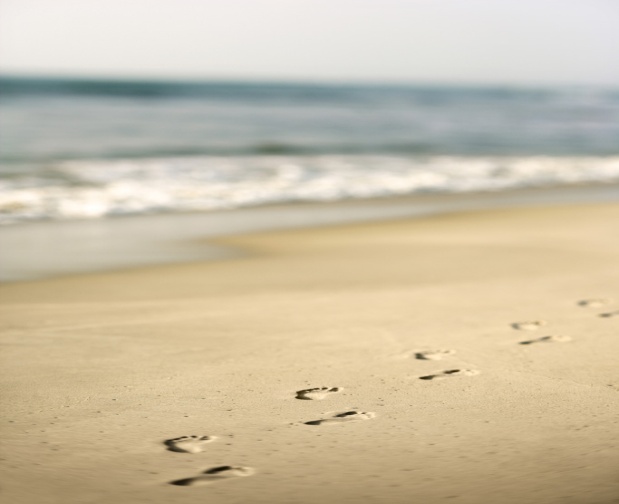 Pray together, play together, Learn together.In fulfilling our  Statement we aim to:Pray together:Through our family and community of faith we strive for all to hear the message of God.Through the promotion of the Christian values of love, acceptance and respect for all, we will provide opportunities for all to develop an awareness of God’s presence in themselves and in others.Through the teachings and practice of our faith we will provide opportunities to respond to the word of God through collective worship, celebration and quiet reflection.Play together:Through the development of excellent relationships in our school community we will strive to ensure all experience mutual respect, acceptance and love.Through fun filled activities, projects and social events we will provide opportunities to promote community cohesion and togetherness.Through our creative curriculum we will strive for all to seek excellence and experience enjoyment.Learn together:Through the provision of a stimulating, well-balanced, forward thinking, diverse curriculum we will provide opportunities for all to develop an awareness of themselves, others and the world in which we live.Through inspirational, innovative, holistic teaching we will seek to create learners who aspire to succeed.Through the promotion of learning and equality for all we will strive to create independent, lifelong learners.